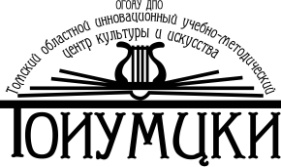 Областное государственное образовательное автономное учреждение 
дополнительного профессионального образования «Томский областной  инновационный учебно-методический центр 
культуры и искусства» (ОГОАУ ДПО ТОИУМЦКИ)ИНФОРМАЦИОННОЕ ПИСЬМОУважаемые коллеги!Приглашаем Вас принять участие в работе III Всероссийской (заочной) научно-методической конференции «Народные инструменты: актуальные вопросы исполнительства и педагогики». Цели проведения конференции: обсуждение состояния, проблем и перспектив развития народного инструментального исполнительства в современных условиях. Распространение педагогического опыта.К участию в конференции приглашаются: руководители, методисты, преподаватели ДШИ, ДМШ, профильных вузов и ссузов, педагоги дополнительного образования детей. Конференция проводится в заочном формате. Форма участия – публикация в итоговом сборнике конференции. Материалы принимаются до 28 июня 2019 года.Основные вопросы для обсуждения на конференции:Актуальные проблемы исполнительства на народных музыкальных инструментах, существующих в современной педагогической практике.Поиск новых методов, приемов подачи учебного материала в современных условиях развития народного инструментального исполнительства.Народные инструменты в музыкальной жизни современной России.Школы исполнительского и педагогического мастерства в обучении игре на народных инструментах.Особенности взаимодействия традиционного народного исполнительства и академического профессионального исполнительства на народных инструментах. Региональный компонент в развитии народно-музыкального искусства.Современные методики обучения игре на народных инструментах.Методическое обеспечение преподавания в классе народных инструментов.Опыт реализации дополнительных предпрофессиональных общеобразовательных программ в области музыкального искусства «Народные инструменты».Современные тенденции формирования учебно-педагогического и концертного репертуаров обучающихся в классе народных инструментов.Формирование системы непрерывного образования в области исполнительства на народных инструментах.Методика преподавания в классе гитары.Основные задачи в воспитании юных баянистов и пути их решения на всех этапах обучения.Народные инструменты в работе с детьми с ограниченными возможностями здоровья.Тематика конференции не ограничивается предложенным перечнем вопросов и может быть дополнена.Для публикации статьи в сборнике необходимо направить до 28 июня 2019 года 
на электронный адрес toumcki@mail.ruзаявку участника (приложение №1);текст статьи (минимальный объем публикации – 3 страницы); После согласования с организаторами содержания и объема текста статьи автору необходимо произвести оплату (приложения № 2, 3, 4) и прислать сканированную копию подтверждения оплаты.Стоимость публикации - 200 рублей за каждую полную или неполную страницу статьи (на одну опубликованную статью бесплатно полагается один экземпляр сборника, независимо от числа соавторов).Сертификат за публикацию статьи печатается по требованию, после издания сборника по итогам конференции (заказ на него оформляется в заявке на участие). Стоимость сертификата составляет 100 рублей (приложение №3).Стоимость дополнительного экземпляра сборника (заказ на него оформляется в заявке на участие) составляет 350 рублей (приложение № 4).Оплата производится одним из способов: наличными в кассу ОГОАУ ДПО ТОИУМЦКИ (ул. Лебедева, 102, пом. 12);безналичным перечислением от юридического лица с оформлением соответствующего пакета документов (справки по оформлению документов по тел. (83822)60-91-94, контактное лицо – Кулешова Ольга Геннадьевна;безналичным перечислением от физического лица по квитанции (Приложения № 2,3,4)Справки по реквизитам ОГОАУ ДПО ТОИУМЦКИ по тел. (83822)60-91-98, контактное лицо - главный бухгалтер Жукова Наталья Ивановна.К публикации принимаются материалы, поданные и оформленные в соответствии с требованиями конференции. В строке «тема» электронного письма необходимо указать название конференции.Требования к оформлению текста публикацииРедактор – Microsoft Word.Формат документа – А4.Шрифт: гарнитура – Times New Roman.Межстрочный интервал – 1,5.Все поля документа – .Порядок размещения информации в тексте:на первой строке указать название доклада (шрифт полужирный курсив, размер 16, 
все прописные, выравнивание «по центру»);через строку – фамилия, имя, отчество автора полностью (шрифт полужирный курсив, размер 14, выравнивание «вправо»);через строку – должность, полное название организации, населенный пункт 
(шрифт полужирный курсив, размер 14, выравнивание «вправо»);через строку - основной текст доклада (шрифт обычный, размер 14, отступ 
абзаца (первая строка) – ; выравнивание «по ширине»);в конце работы размещается нумерованный список литературы (ссылка на источник внутри текста статьи оформляется в квадратных скобках). Страницы не нумеруются.Порядок получения сборниковСборник издается в течение 3 месяцев после проведения конференции.После выхода сборника из печати авторские и оплаченные дополнительные экземпляры можно забрать в ТОИУМЦКИ по адресу: г. Томск, ул. Лебедева, 102, 2 этаж,  информационно-издательский отдел. Справки по вопросам издания сборников по тел. 8(3822)-60-91-93. Иногородним участникам организаторы сообщают по электронной почте о готовности сборника и запрашивают согласие на его пересылку по почтовому адресу, указанному в заявке на участие. Сборники высылаются по почте наложенным платежом (с оплатой почтовых расходов в почтовом отделении при получении сборника). Иногородним участникам конференции, не подтвердившим готовность получения сборника по почте, печатное издание не высылается.Тел.: 8 (3822) 60-91-18E-mail: toumcki@mail.ru   Сайт: http://toumcki.tom.ru   Пяткова Марина Владимировна, зав. отделом менеджмента и маркетинга культуры 